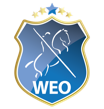 Garrocha Kür – Klasse MJeder Reiter stellt sich seine Kür aus den unten genannten Elementen selbst zusammen.Dazu wird die Reihenfolge der Pflichtelemente Wort für Wort zusammen mit den Zahlen in dem „Dressur Bogen Blanco“ neu sortiert. Zwischen den einzelnen Elementen darf der Reiter Weg und Gangart frei wählen (dies wird nicht aufgeschrieben).Der erste und der letzte Punkt sind in der Reihenfolge festgelegt und können nicht verändert werden.Begin1 Das Einreiten im Galopp auf der Mittellinie und das Halten und Grüßen zu Beginn der KürSchritt2 ½ Schrittpirouette um die Garrocha nach außen (Garrocha am Boden)3 ½ Schrittpirouette unter der Garrocha durch nach innen (Garrocha am Boden)Trab4 Im Trab nach außen mit Garrocha am Boden wenden5 Im Trab nach innen unter der Garrocha durch wenden (Garrocha am Boden)6 Traversvolte im Trab um die Garrocha mind. eine Runde rechte oder linke Hand (Garrocha am Boden)7 Trabtraversale rechte Hand (Garrocha am Boden)8 Trabtraversale rechte Hand (Garrocha am Boden)Galopp9 Im Galopp Schulterherein auf der Volte um die Garrocha mindestens eine Runde (Garrocha am Boden)10 Im Galopp nach innen unter der Garrocha durch wenden mit fliegendem Galoppwechsel (Garrocha am Boden)11 10m Volte Galopp linke oder rechte Hand (Garrocha oben)12 Im Galopp 3 Bögen durch die Bahn mit fliegendem Wechsel (Garrocha oben)13 Im Galopp die Volte um die Garrocha verkleinern (mind. eine Runde) und wieder vergrößern (Garrocha am Boden)14 Im Galopp um die Garrocha nach außen wenden, fliegender Wechsel, auf neue Volte (Garrocha am Boden)15 Übergänge an 2 Punkten um die Garrocha: Handgalopp – Trab/Schritt – Außengalopp (Garrocha am Boden)16 Halbe Galopp Pirouette um die Garrocha rechte Hand (kann aus Schritt oder Trab vorbereitet werden) (Garrocha am Boden)17 Galopptraversale rechte Hand (Garrocha am Boden)18 Galopptraversale linke Hand (Garrocha am Boden)Ende19 Aufmarschieren im Galopp auf die Mittellinie und das Halten und Grüßen am Ende der Kür